COLLEGE BREAK MEMBERSHIP2017MEMBERSHIP MAY BE PURCHASEDNOVEMBER 18th- DECEMBER 31st, 2017TEEN & YOUNG ADULTS:ALL INCLUSIVE – 1, 2, OR 3 MONTH OPTIONS:							1 MO.	2 MO.  	3 MO.TEEN (Ages 13-18)    			  $35	  $65	  $95YOUNG ADULT (Ages 19-22)    	  $40	  $75	  $115	HOLIDAY GIFT CERTIFICATES ARE AVAILABLE AT ANY TIME, IN ANY DENOMINATION.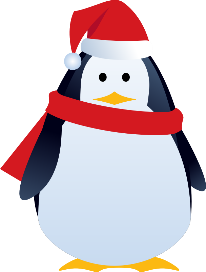 